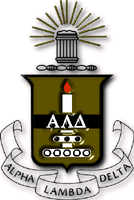 ALPHA LAMBDA DELTAOUTSTANDING SENIOR AWARD APPLICATIONRequirements:You must have a minimum G.P.A. of 3.5You must be graduating in May or August 2022Applications will be judged on academic and extracurricular activities and honors.  Internships and employment experiences will be considered.  Announcements of this award are made on Awards Day during the ceremony on The Mound, April 8, 2022.  If you have any questions, please contact John Richardson at jmrichardson7@crimson.ua.eduName:	     	Student Number:	     Local Address:	     						Email Address:   Phone Number:	     				_____________________College:	     	Graduation Date:	     Number of Hours:	     				Overall G.P.A.:	     	Major:	     	Minor:	     Hometown:Please answer the following questions on a separate sheet of paper.  Please paper clip all sheets together.College, academic and extracurricular activities and honors/awards/scholarships (list by year and include offices held).Community involvement on and off-campus (list by year and include offices held).List any internship or work experience during college.Describe your plans after graduation.Briefly evaluate your academic and other experiences as a college student in terms of personal growth, career expectations, and social development.Due:	February 25, 2022 by 4:00 P.M.Mail to: 	Alpha Lambda Delta	Or deliver:	Undergraduate Admissions	      	Advisor:  Jeremy Reid			203 Student Services Bldg.	       	P. O. Box 870109	       	Tuscaloosa, AL  35487All applications must include: application form, unofficial transcript, essay, and letter of recommendation (ask a faculty member writing the recommendation to sign the seal of the envelope containing the reference).